            [АРАР                                                                             р е ш е н и ЕОб утверждении Дополнительного соглашения №1 к Соглашению между органами местного самоуправления муниципального района Чекмагушевский район Республики Башкортостан и сельского поселения Старокалмашевский сельсовет муниципального района Чекмагушевский район Республики Башкортостан о передаче органам местного самоуправления муниципального района Чекмагушевский район Республики Башкортостан осуществления части полномочий сельского поселения Совет сельского поселения Старокалмашевский сельсовет муниципального района Чекмагушевский  район Республики Башкортостан РЕШИЛ:1. .Утвердить Дополнительное соглашение №1 к Соглашению между органами местного самоуправления муниципального района Чекмагушевский район Республики Башкортостан и сельского поселения Старокалмашевский сельсовет муниципального района Чекмагушевский район Республики Башкортостан о передаче органам местного самоуправления муниципального района Чекмагушевский район Республики Башкортостан осуществления части полномочий сельского поселения (прилагается).        2. Обнародовать настоящее решение в установленном порядке и разместить на официальном сайте администрации сельского поселения Старокалмашевский сельсовет муниципального района Чекмагушевский район Республики Башкортостан www.chekmagush.com и на информационном стенде в здании администрации сельского поселения Старокалмашевский сельсовет по адресу: с. Старокалмашево. ул. Мира, 1        3. Настоящее решение вступает силу со дня его подписания.4. Контроль за исполнением настоящего решения возложить на  постоянные комиссии Совета сельского поселения Старокалмашевский сельсовет муниципального района Чекмагушевский район Республики Башкортостан.Глава сельского поселения                                            А.У.Макуловс. Старокалмашево15 мая 2013 года№ 91                                                          Дополнительное соглашение № 1к Соглашению между органами местного самоуправления муниципального района  Чекмагушевский район   Республики Башкортостан и сельского  поселения Старокалмашевский сельсовет муниципального района Чекмагушевский район    Республики Башкортостан о передаче органам местного самоуправления муниципального района Чекмагушевский район                                    Республики Башкортостан осуществления части полномочий  сельского поселения«15» мая  2013 года	Совет сельского поселения Старокалмашевский сельсовет муниципального района Чекмагушевский район Республики Башкортостан, именуемый в дальнейшем Поселение, в лице председателя Совета поселения Старокалмашевский сельсовет муниципального района Чекмагушевский район Республики Башкортостан Макулова Альберта Улфатовича, действующего на основании Устава, с одной стороны,           и Совет муниципального района Чекмагушевский район Республики Башкортостан, именуемый в дальнейшем Район, в лице председателя Совета муниципального района Чекмагушевский район Республики Башкортостан    Гиззатуллина Салавата Закиевича, действующего на основании Устава, с другой стороны, вместе именуемые «Стороны», заключили настоящее Дополнительное соглашение № 1 об изменении и дополнении отдельных положений Соглашения между органами местного самоуправления муниципального района Чекмагушевский район Республики Башкортостан и  сельского поселения Старокалмашевский сельсовет муниципального района Чекмагушевский район Республики Башкортостан о передаче органам местного самоуправления муниципального района Чекмагушевский район                                    Республики Башкортостан осуществления части полномочий сельского поселения от 25 декабря 2012 года (далее – «Соглашение») о нижеследующем:           1. Пункт 1.1 Соглашения дополнить частями 9, 10 следующего содержания:   9) создание условий для обеспечения жителей поселения услугами связи, общественного питания, торговли и бытового обслуживания;  10) содействие в развитии сельскохозяйственного производства, создание условий для развития малого и среднего предпринимательства.          2. Настоящее Дополнительное соглашение подлежит обязательному утверждению решениями Совета сельского поселения Старокалмашевский сельсовет муниципального района Чекмагушевский район Республики Башкортостан, Совета муниципального района Чекмагушевский район Республики Башкортостан.           3. Настоящее Дополнительное соглашение является неотъемлемой частью Соглашения между органами местного самоуправления муниципального района Чекмагушевский район Республики Башкортостан и  сельского поселения Старокалмашевский сельсовет муниципального района Чекмагушевский район Республики Башкортостан о передаче органам местного самоуправления муниципального района Чекмагушевский район                                    Республики Башкортостан осуществления части полномочий сельского поселения и вступает в силу со дня его утверждения в установленном порядке.           4. Настоящее Дополнительное соглашение составлено в двух экземплярах, по одному для каждой из сторон, которые имеют равную юридическую силу.БАШ[ОРТОСТАН  РЕСПУБЛИКА]ЫСА[МА{ОШ  РАЙОНЫ муниципаль районЫНЫ@  И*КЕ [АЛМАШ АУЫЛ СОВЕТЫ АУЫЛ  БИЛ^м^]Е СОВЕТЫ 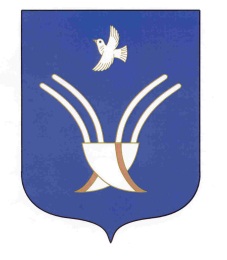 Совет сельского поселенияСТАРОКАЛМАШЕВСКИЙ сельсоветмуниципального района Чекмагушевский район Республики БашкортостанЗа Совет сельского поселения Старокалмашевский сельсовет муниципального района Чекмагушевский районРеспублики БашкортостанГлава сельского  поселения Старокалмашевский сельсовет муниципального района  Чекмагушевский районРеспублики Башкортостан                                Макулов А.У. м.п.За Совет муниципального района Чекмагушевский район Республики БашкортостанПредседатель Совета муниципального района Чекмагушевский район Республики Башкортостан                               Гиззатуллин С.З.        м.п.